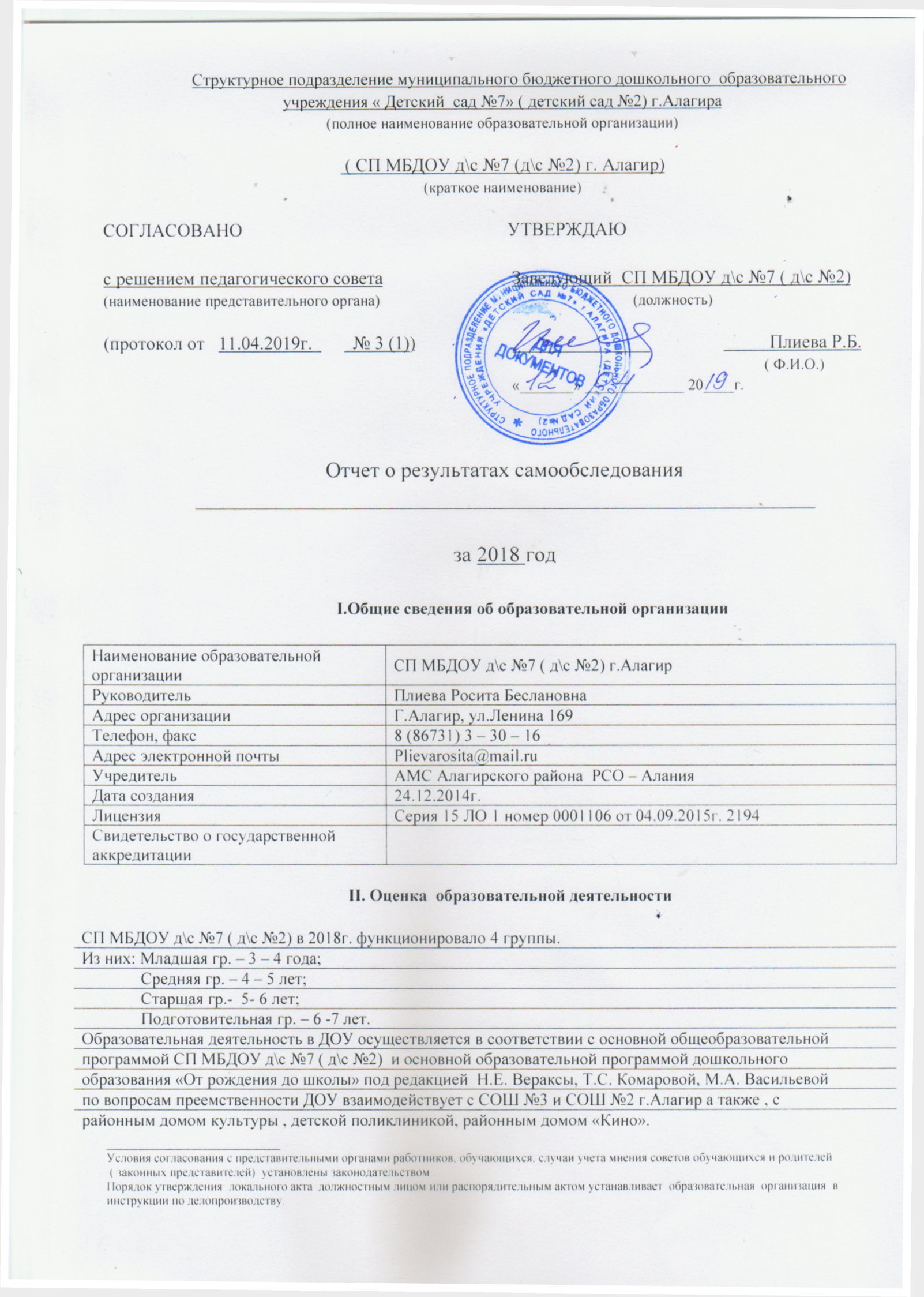 III.Оценка образовательной деятельности Воспитательная работа Дополнительное образованиеIV. Содержание и качество подготовки воспитанниковУровень усвоения образовательной программы ДОУ во всех возрастных группах в 2018г.V. Востребованность выпускников в 2018г.VI. Оценка  функционирования внутренней  системы  оценки качества образования V. Оценка материально – технической базы IV. Анализ показателей деятельности организацииДанные приведены по состоянию на 29 декабря 2018г.Образовательная деятельность в ДОУ осуществляется в соответствии с основной общеобразовательнойпрограммой, разработанной рабочей  группой ДОУ, основной образовательной программойдошкольного образования «От рождения до школы» под редакцией Н.Е. Вераксы,Т.С. Комаровой, М.А.Васильевой по вопрос вопросам преемственности ДОУ  взаимодействует с СОШ №3 г.Алагир, а также  с районным  домом культуры, детской поликлиникой , районным домом «Кино». образовательный процесс ДОУ построен с учетом возрастных  и индивидуальных особенностей  воспитанников  по основным  направлениям:Физическое;Социально -  коммуникативное;Познавательное;Речевое;Художественно – эстетическое.Образовательный процесс  реализуется через совместную деятельность детей и взрослых и  самостоятельнуюдеятельность детей. Содержание  образовательного процесса реализуется на основе  рабочих программ педагогов.взаимодействуя с семьями  воспитанников , для более качественного воспитания и образования воспитанников в ДОУ проводятся мероприятия  с участием  родителей в форме бесед, конкурсов,вовлечения родителей в организацию праздников и досугов , проводимых в ДОУ.Вывод: ДОУ функционирует в соответствии с Законом « Об образовании в РФ» от 26.12.2012г. № 273 – ФЗ и ФГОС дошкольного образования о 17.10.2013г. № 1155Годовыми задачами в 2018г. являлись: Продолжать работу  по сохранению и укреплению здоровья детей обеспечивающих  физическое и психологическое  здоровье путем внедрения здоровье – сберегающих технологий и совершенствование  предметно – развивающей  среды ДОУ;Повышать уровень компетентности  педагогов с целью улучшения качества образовательного процесса согласно ФГОС  ДО.Воспитывать экологическую культуру дошкольников  через разнообразные формы и методы работы.В 2018г. в ДОУ были проведены следующие мероприятия: Новогодние утренники.Праздник, посвященный ко дню 23 февраля.Международный женский день.День Победы.Неделя – психологии.Неделя осетинского языка.Праздник посвященный ко дню защиты детей. Конкурс на  лучшую креативную подушку среди родителей.Конкурс на лучшую поделку среди семей воспитанников. Утренники на тему: «До свидание осень».Неделя театра.Открытое мероприятие на республиканском уровне по родному языку на тему: «Гендерное  воспитание детей в ДОУ .Участие:В районном конкурсе «Иры фидан» - 2 место. В республиканском экологическом конкурсе «Нам и внукам» 2018г. – 2 место.В акции «Мы идем в кино». Исходя из анализа  воспитательной работы ДОУ на 2018г. можно сделать  вывод, что коллектив ДОУсправился  с годовыми задачами.Однако,  педагогическому коллективу  необходимо  продолжать  создавать условия для оздоровительнойдеятельности, укрепления физического и психологического здоровья детей.  Использовать  в работе  здоровьесберегающие технологии и снизить процент заболеваемости воспитанников относительно  2018г. Продолжать активную работу  по организации предметно- развивающей среды в соответствии  с реализуемойпрограммой  и по методическому обеспечению воспитательно- образовательного процесса ( использование ИКТ). В 2018г. в ДОУ дополнительные программы не представлялись. ДОУ не удалось наладить контакты  с учреждениями  дополнительного образования с целью вовлечения детей в кружки пообучению иностранным языкам, танцам, художественного слова и др.Группа Высокий уровень %Средний %Низкий % Младшая 17%58%25%Средняя 24%40%36%Старшая 19%46%36%Подготовительная 25%58%17%Подготовительная группа Высокий СреднийНизкийПознавательное  развитие 23%62%15% Уровень коммуникативных качеств 66%34%0%Уровень концентрации и переключаемости внимания 23%49%28% Уровень  развития школьной зрелости 17%58%25%Мотивация учебной деятельности 33%50%17%Количество выпускников  ДОУ в 2018г. составило - 12 Большинство воспитанников готовы к обучению в школе.Случаев  травматизма  среди воспитанников и сотрудников в 2018г. не зарегистрировано.Посещаемость воспитанников в ДОУ  составила – 72,3%Средний показатель  пропущенных дней  воспитанниками  по болезни на одного ребенка составил – 8,1 %. По сравнению с 2017г. процент заболеваемости снизился незначительно.Количество выпускников (всего) Образовательная деятельность Образовательная деятельность Образовательная деятельность Образовательная деятельность Образовательная деятельность Образовательная деятельность Количество выпускников (всего) СОШ №2СОШ №3Школа интернат г.АлагирСОШ №4  СОШг.АрдонСОШ №5г.Алагир12142212 В ДОУ утверждено  положение о внутренней системе  оценки  качества  образования от 10.04.2015г. По итогам оценки качества образования в 2018г. выявлено, что уровень  результатов  освоение программыдошкольного образования  воспитанниками  соответствует  среднему. Реализация  внутренней системы  оценки  качества образования осуществляется  в ДОУ  на основе  внутреннего контроля и мониторинга.Внутренний  контроль в виде  плановых  проверок  осуществляется  в соответствии  с годовым  планом.Результаты  внутреннего  контроля оформляются в виде справок, актов, карт наблюдений. Мониторинг,  проводимый в ДОУ  предусматривает учет и анализ результатов  образовательной деятельности  дляэффективного решения задач  управления  качеством  образования, после чего  устанавливаются  сроки устранения недостатков,  а также  сроки  проведения  дополнительного контроля  по устранению недостатков.С целью информирования родителей об организации образовательной деятельности  в  ДОУ оформлены информационные стенды, уголки родителей  в группах. VII. Оценка  кадрового  обеспечения Укомплектованность  педагогическими  кадрами в ДОУ в 2018г. составляет – 100%:1 – старший воспитатель;7 – воспитателей;1 – музыкальный руководитель;1 – воспитатель по родному  языку;1 – воспитатель  по ИЗО;1 – инструктор по физической культуре;1 – педагог – психолог.Образовательный уровень педагогов:Высшее педагогическое образование – 10;Среднее профессиональное – 3;Педагоги  повышают  квалификацию  на базе СОРИПКРО в соответствии с перспективным планомповышения квалификации по ФГОС.В течение  года  педагоги ДОУ принимали участие в муниципальных семинарах РМО.В 2018г. три педагога прошли аттестацию на соответствие занимаемой должности .в 2018г. курсы повышения квалификации по применению в образовательном процессе ФГОС ДО прошли – 3:- старший воспитатель по программе: « Проектирование и реализация образовательного процесса с учетом Требований ФГОС;- воспитатель по программе « Содержание и организация образовательного процесса в детском саду в условиях реализации ФГОС; - воспитатель по родному языку по программе: «Гендерное воспитание детей дошкольного возраста».При создании предметно – пространственной среды учитывались  специфика условий осуществления образовательного процесса, гендерная специфика  образования дошкольников, возрастные особенностидетей. Предметно- развивающая среда значительно пополнилась. Была приобретена  методическая литература, раздаточный и демонстрационный материал  для занятий  по математике, развитию речи в соответствии  с требованиями ФГОС.Музыкальный зал отвечает гигиеническим  и эстетическим требованиям для реализации  образовательной программы ДОУ. Спортивный зал, совмещенный с музыкальным залом, полностью оснащен спортивным инвентарем. Однако, игровые участки ДОУ не соответствуют  требованиям СанПиН, так как не оснащены теневыминавесами  и игровым оборудованием.Ввиду того, что в ДОУ игровые группы  совмещены со спальнями, их оборудование и оснащение так жене соответствуют требованиям СанПиН.Учебно-методическое  и библиотечно – информационное обеспечение в ДОУ частично соответствует требованиям реализуемой образовательной программы и обеспечивает присмотр и уход за воспитанниками.Следует отметить, что отсутствие  технического оснащения в ДОУ не позволяет педагогам работать синтернет – ресурсами , видео – материалами, использовать электронно- образовательные ресурсы.Таким образом, для обеспечения более качественного воспитания, образования и развития наших воспитанников в соответствии с ФГОС ДО  необходимо продолжать  работу по оснащению ДОУ методическими и дидактическими материалами, игровыми развивающими технологиями и др.№ПоказателиЕдиница измеренияКоличество1.Образовательная деятельностьОбразовательная деятельностьОбразовательная деятельность1.1.Общая численность воспитанниковчеловек1021.2.Общая численность воспитанников в возрасте от 3-х до 7 летчеловек1021.3.Общая численность воспитанников получающих услуги присмотра и ухода человек1021.3.1.В режиме полного дня ( 12 часов) человек1021.4.Средний показатель пропущенных дней при посещении ДОУ по болезни   на одного воспитанника день (процент)8,1 %1.5.Общая численность педагогических работников, в том числе:человек131.5.1.Численность педработников , имеющих высшее образованиеЧеловек(процент)10(78,6%)1.5.2.Численность педработников , имеющих высшее образование педагогической направленности Человек(процент)11(78,6%)1.5.3.Численность педработников , имеющих  среднее профессиональное  образование Человек(процент)3(21,4%)1.5.4.Численность педработников, имеющих среднее профессиональное образование педагогической направленностичеловек (процент)3(21,4%)1.6.Численность педработников, которым по результатам аттестации присвоена квалификационная  категория, в том числе :человек 31.6.1.  1 – категория человек 31.6.2.Соответствие занимаемой должности человек 91.7.Численность педработников  педстаж которых составляет : 1.7.1.До 5 летчеловек 51.7.2.До 30 летчеловек 81.8.Численность педработников в возрасте до 30 летчеловек 41.9.Численность работников в возрасте до 55 летчеловек 61.10Численность педработников от 55 летчеловек31.11.Численность работников  прошедших за последние 3 года повышение квалификации ( профессиональную подготовку по профилю педагогической деятельности)человек13/31.12.Численность работников прошедших повышение квалификации по применению  в образовательном процессе ФГОСчеловек131.13.Соотношение « Педработник» / « Воспитанник» в ДОУ1/7,81.14. Наличие в ДОУ педработников: 1.13.1.Музыкального руководителя да1.13.2.Инструктора по физкультуре да1.13.3.Логопеда нет1.13.4. Воспитатель по родному языку да1.13.5.Воспитателя по ИЗОда1.13.6.Педагога – психолога да2.Инфраструктура 2.1.Общая площадь помещений в которой осуществляется образовательная деятельность в расчете  на одного воспитанникаметр3,7кв.м.2.2.Площадь помещений  для организации дополнительных видов деятельностиметр_________2.3.Наличие физкультурного зала Совмещенный с музыкальным залом 2.4.Наличие музыкального зала Да 2.5.Наличие прогулочных площадок обеспечивающих  физическую активность и разнообразную игровую деятельность воспитанников на прогулкеНе имеется Анализ показателей  деятельности ДОУ позволяет сделать следующие выводы:Количественный состав  воспитанников ДОУ по сравнению с предыдущим незначительно снизился.ДОУ полностью укомплектован педагогическими кадрами. Достигнутые  коллективом ДОУ результаты работы в течение 2018г. соответствуют поставленным коллективом задачам.В 2019г. коллектив ДОУ поставил перед собой следующие годовые задачи: Продолжать работу  по сохранению и укреплению здоровья детей обеспечивающих  физическое и психологическое  здоровье путем внедрения здоровье – сберегающих технологий и совершенствование  предметно – развивающей  среды ДОУ; Продолжать  повышать уровень компетентности  педагогов с целью улучшения  качества образовательного  процесса согласно ФГОС ДО; Совершенствовать работу  педагогов по развитию речи  детей с  помощью использование дидактических игр , чтение художественной литературы  и театрализованной деятельности .